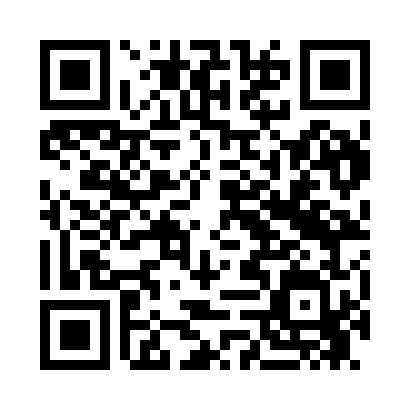 Prayer times for Soreste, EstoniaWed 1 May 2024 - Fri 31 May 2024High Latitude Method: Angle Based RulePrayer Calculation Method: Muslim World LeagueAsar Calculation Method: HanafiPrayer times provided by https://www.salahtimes.comDateDayFajrSunriseDhuhrAsrMaghribIsha1Wed2:505:191:096:249:0111:222Thu2:495:171:096:269:0311:233Fri2:485:141:096:279:0511:244Sat2:465:121:096:289:0811:255Sun2:455:091:096:309:1011:266Mon2:445:071:096:319:1211:277Tue2:445:051:096:329:1411:278Wed2:435:021:096:339:1611:289Thu2:425:001:096:359:1911:2910Fri2:414:581:096:369:2111:3011Sat2:404:561:096:379:2311:3112Sun2:394:541:096:389:2511:3213Mon2:384:511:096:399:2711:3314Tue2:374:491:096:419:2911:3415Wed2:364:471:096:429:3111:3516Thu2:364:451:096:439:3311:3617Fri2:354:431:096:449:3511:3718Sat2:344:411:096:459:3711:3719Sun2:334:391:096:469:3911:3820Mon2:334:371:096:479:4111:3921Tue2:324:361:096:489:4311:4022Wed2:314:341:096:499:4511:4123Thu2:314:321:096:509:4711:4224Fri2:304:301:096:519:4911:4325Sat2:294:291:096:529:5111:4326Sun2:294:271:096:539:5211:4427Mon2:284:261:106:549:5411:4528Tue2:284:241:106:559:5611:4629Wed2:274:231:106:569:5811:4730Thu2:274:221:106:579:5911:4731Fri2:264:201:106:5810:0111:48